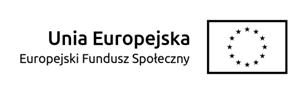 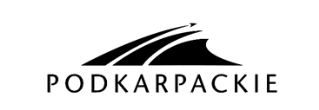 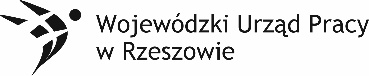 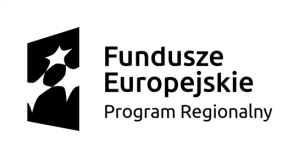 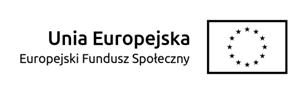 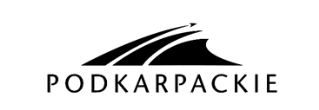 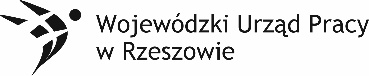 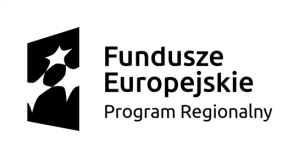 Dukla dn. 31.07.2018 r. Znak sprawy: G.042.7.8.2018	 INFORMACJA Z OTWARCIA OFERTSzanowni PaństwoZamawiający na podstawie art. 86 ust. 5 ustawy z dnia 29 stycznia 2004 roku Prawo Zamówień Publicznych (t.j. Dz. U. z 2017 r. poz. 1579 z późn. zm.) przekazuje poniżej informacje z otwarcia ofert:Otwarcie ofert na dostawa sprzętu komputerowego oraz pomocy edukacyjnych dla szkół podstawowych w Gminie Dukla i Jaśliska odbyło się w dniu 31.07.2018 o godz. 10:05.Przed otwarciem ofert Zamawiający podał kwotę, jaką zamierza przeznaczyć na sfinansowanie zamówienia, w wysokości: Zadanie częściowe nr 1:  22 000,00 zł brutto.Zadanie częściowe nr 2:  21 205,00 zł brutto Zadanie częściowe nr 3:  17 200,00 zł brutto.Zadanie częściowe nr 4: 222 766,00 zł bruttoZadanie częściowe nr 5:  70 508,00,00 zł brutto.Oferty złożyli:ZamawiającyNr ofertyFirma (nazwa) lub nazwisko oraz adres wykonawcyCena ofertyTermin wykonaniaOkres gwarancjiWarunki płatnościZadanie częściowe nr 1.Dostawa zestawów edukacyjnych do nauki programowaniaZadanie częściowe nr 1.Dostawa zestawów edukacyjnych do nauki programowaniaZadanie częściowe nr 1.Dostawa zestawów edukacyjnych do nauki programowaniaZadanie częściowe nr 1.Dostawa zestawów edukacyjnych do nauki programowaniaZadanie częściowe nr 1.Dostawa zestawów edukacyjnych do nauki programowaniaZadanie częściowe nr 1.Dostawa zestawów edukacyjnych do nauki programowania1PART – AD Artur Dyrda Grzechynia 635 
34-220 Maków Podhalański 28 123,04 15 dni roboczych zgodnie z SIWZzgodnie z SIWZ2P.P.H.U. MatDel Mateusz Delong ul. Wileńska 46/15, 94-011 Łódź 28 720,00 15 dni roboczychzgodnie z SIWZzgodnie z SIWZ313p Sp. z o.o. ul. Międzyleska 2-4
50-514 Wrocław   21 657,84 15 dni roboczychzgodnie z SIWZzgodnie z SIWZZadanie częściowe nr 2Dostawa oprogramowania edukacyjnegoZadanie częściowe nr 2Dostawa oprogramowania edukacyjnegoZadanie częściowe nr 2Dostawa oprogramowania edukacyjnegoZadanie częściowe nr 2Dostawa oprogramowania edukacyjnegoZadanie częściowe nr 2Dostawa oprogramowania edukacyjnegoZadanie częściowe nr 2Dostawa oprogramowania edukacyjnego1 GREGO Grzegorz Król ul. Pośpiecha 22/20 41-800 Zabrze 18 000,0014 dni roboczych zgodnie z SIWZzgodnie z SIWZ2VICTORES  Prawo i Zamówienia Publiczne Kamil Kwiatosiński Skrzynno 102, 98-311 Ostrówek 22 361,4015 dni roboczychzgodnie z SIWZzgodnie z SIWZ3Quatro Computers 
Maciej Zachara ul. Matejki 2, 35-064 Rzeszów 16 615,0015 dni roboczychzgodnie z SIWZzgodnie z SIWZ4InFast Sp. z o.o. ul. Szopena 51, 35-055 Rzeszów17 900,0015 dni roboczychzgodnie z SIWZzgodnie z SIWZZadanie częściowe nr 3Dostawa robotów edukacyjnych Zadanie częściowe nr 3Dostawa robotów edukacyjnych Zadanie częściowe nr 3Dostawa robotów edukacyjnych Zadanie częściowe nr 3Dostawa robotów edukacyjnych Zadanie częściowe nr 3Dostawa robotów edukacyjnych Zadanie częściowe nr 3Dostawa robotów edukacyjnych 1Biuro Inżynieryjne MARTEX Marcin Puźniak Gorzeszów 19, 58-405 Krzeszów  20 373,7215 dni roboczych zgodnie z SIWZzgodnie z SIWZ2PART – AD Artur Dyrda Grzechynia 635
34-220 Maków Podhalański 18 018,5215 dni roboczych zgodnie z SIWZzgodnie z SIWZ3P.P.H.U. MatDel Mateusz Delong ul. Wileńska 46/15, 94-011 Łódź 19 200,00 15 dni roboczychzgodnie z SIWZzgodnie z SIWZ4GREGO Grzegorz Król ul. Pośpiecha 22/20 41-800 Zabrze17 400,00 14 dni roboczychzgodnie z SIWZzgodnie z SIWZ513p Sp. z o.o. ul. Międzyleska 2-4
50-514 Wrocław   19 975,20 15 dni roboczychzgodnie z SIWZzgodnie z SIWZ6Quatro Computers 
Maciej Zachara ul. Matejki 2, 35-064 Rzeszów17 160,0015 dni roboczychzgodnie z SIWZzgodnie z SIWZ7InFast Sp. z o.o. ul. Szopena 51, 35-055 Rzeszów17 116,0015 dni roboczychzgodnie z SIWZzgodnie z SIWZZadanie częściowe nr 4Dostawa sprzętu komputerowego i innych urządzeń elektronicznych Zadanie częściowe nr 4Dostawa sprzętu komputerowego i innych urządzeń elektronicznych Zadanie częściowe nr 4Dostawa sprzętu komputerowego i innych urządzeń elektronicznych Zadanie częściowe nr 4Dostawa sprzętu komputerowego i innych urządzeń elektronicznych Zadanie częściowe nr 4Dostawa sprzętu komputerowego i innych urządzeń elektronicznych Zadanie częściowe nr 4Dostawa sprzętu komputerowego i innych urządzeń elektronicznych Nr ofertyFirma (nazwa) lub nazwisko oraz adres wykonawcyCena ofertySerwis posprzedażny Okres gwarancjiWarunki płatności1Quatro Computers 
Maciej Zachara ul. Matejki 2, 35-064 Rzeszów 213 993,30 3 dni roboczezgodnie z SIWZzgodnie z SIWZZadanie częściowe nr 5Dostawa wyposażenia pracowni przedmiotów przyrodniczych Zadanie częściowe nr 5Dostawa wyposażenia pracowni przedmiotów przyrodniczych Zadanie częściowe nr 5Dostawa wyposażenia pracowni przedmiotów przyrodniczych Zadanie częściowe nr 5Dostawa wyposażenia pracowni przedmiotów przyrodniczych Zadanie częściowe nr 5Dostawa wyposażenia pracowni przedmiotów przyrodniczych Zadanie częściowe nr 5Dostawa wyposażenia pracowni przedmiotów przyrodniczych Nr ofertyFirma (nazwa) lub nazwisko oraz adres wykonawcyCena ofertyTermin wykonaniaOkres gwarancjiWarunki płatności1EDUCARIUM Sp. z o.o. ul. Grunwaldzka 207 85-451 Bydgoszcz  65 577,0025.09.2018 r.zgodnie z SIWZzgodnie z SIWZ2TESORA Grażyna Tomaszek ul. E. Orzeszkowej 38
43-300 Bielsko Biała  90 587,95 04.10.2018 r. zgodnie z SIWZzgodnie z SIWZ3Nowa Szkoła ul. POW 25, 90-248 Łódź 71 490,0025.09.2018 r. zgodnie z SIWZzgodnie z SIWZ413p Sp.z o.o. ul. Międzyleska 2-4, 50-514 Wrocław   100 394,5830.09.2018 r. zgodnie z SIWZzgodnie z SIWZ5 ABC Szkoły Sławomir ŚliwiakBogusława 1780-209Chwaszczyno77 650,0025.09.2018 r.zgodnie z SIWZzgodnie z SIWZ